重庆大学第三届“圕强达人”信息素养大赛比赛细则2021年重庆大学第三届“圕强达人”信息素养大赛与2021年川渝高校信息素养大赛同步举行。鉴于“2021年川渝高校信息素养大赛”分为校赛、省（市）赛和川渝联赛三个阶段，且仅面向本科生，因此，本届重庆大学“圕强达人”信息素养大赛与“2021年川渝高校信息素养大赛”中的校赛合并举行。本届重庆大学“圕强达人”信息素养大赛分本科生组、研究生组分别进行。本届重庆大学“圕强达人”信息素养大赛中，本科生组按照“2021年川渝高校信息素养大赛”中校赛阶段的规则进行，只有答题环节。研究生组则包括答题环节和排位赛，两个环节。一、参赛对象与资格我校所有在读在籍本科生、研究生均有资格参赛。二、报名方式统一采用2021年川渝高校信息素养大赛的报名平台进行。1.电脑端报名访问http://scc.apabi.cn/study/进入大赛平台首页，点击“我要报名”进行个人账号注册，注册成功后获得参赛权限。2.手机端报名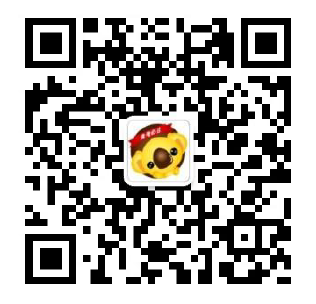 扫描二维码并关注微信公众号，进入“川渝挑战—我要报名”入口。三、比赛流程（一）本科生组比赛流程本科生参赛者在规定时间内进入平台答题。按答题成绩高低排序，前18名可获得重庆大学第三届“圕强达人”信息素养大赛本科生组一等奖（3名），二等奖（6名），三等奖（9名）。获奖本科生将受邀观摩研究生组排位赛并领奖。根据“2021年川渝高校信息素养大赛”给重庆大学分配的参加省赛指标，图书馆将组织专家面试考核，从18人中评选出优秀者，按3人组队的方式，进入“2021年川渝高校信息素养大赛”后续赛程。如有临时放弃后续赛程的，根据专家面试成绩按得分高低的顺序替补。省赛等后续赛程详见《2021年川渝高校信息素养大赛通知》。（二）研究生组比赛流程研究生参赛者在规定时间内进入平台答题。按答题成绩高低排序，取前18名进入排位赛。进入排位赛的18名参赛者按每队3人的方式自由组队，共组6队。如有临时放弃排位赛的，根据答题环节成绩按积分高低的顺序替补。重庆大学图书馆将参考“2021年川渝高校信息素养大赛”中的省赛题目，给出排位赛题目。排位赛在我校A区声音图书馆进行，6支队伍根据事先抽取的题目，在规定时间内，根据要求完成作品，并在排位赛当天进行作品展示、汇报与答辩。由评委专家进行现场评出重庆大学第三届“圕强达人”信息素养大赛研究生组一等奖（1个）、二等奖（2个）、三等奖（3个）并颁奖。四、比赛培训参赛者可在“2021年川渝高校信息素养大赛”答题平台获得答题环节的相关培训内容。重庆大学图书馆不对本届大赛答题环节另行组织培训。重庆大学图书馆将对进入“2021年川渝高校信息素养大赛”省赛本科参赛者集中培训，为其参加决赛进行信息素养专业指导。重庆大学图书馆将为参加本届“圕强达人”排位赛的研究生提供信息素养咨询，不单独组织培训。五、奖项设置本届重庆大学“圕强达人”信息素养大赛按本科生组和研究生组分别设奖。1.本科生组本科生组只设个人奖。奖项分为：一等奖，3名，校级证书+奖金500元/人 二等奖，6名，校级证书+奖金400元/人三等奖，9名，校级证书+奖金300元/人答题分数进入前150名的参赛者，均将获得纪念品。2.研究生组：研究生组只设团体奖。奖项分为：一等奖，1个，校级证书+奖金3000元/队二等奖，2个，校级证书+奖金2500元/队三等奖，3个，校级证书+奖金2000元/队答题分数进入前150名的参赛者，均将获得纪念品。六、时间安排1、答题环节。本科生和研究生参赛者的答题时间与“2021年川渝高校信息素养大赛”中校赛阶段的答题时间一致：均为11月13日（周六），6:00~22:00。若有变化，以答题平台公布的时间为准。2、排位赛环节。排位赛仅研究生组参加。排位赛时间为：11月28日（周日），9：00~17：00七、试题形式、分值及评分标准本届重庆大学“圕强达人”信息素养大赛采用“2021年川渝高校信息素养大赛”的答题平台及考题。1.题目类型及分值题目为客观题，50个题目，总分100分，以探索性题目为主。具体包括：（1）单选题30个（每题2分；4个选项，有1个答案；错选、多选、少选、不选均不得分））；（2）多选题10个（每题3分；4个选项，有2~4个答案；错选、多选、少选、不选均不得分）；（3）判断题10个（每题1分；错选不选均不得分）2.命题范围及备赛建议命题范围是“2021年川渝高校信息素养大赛”组委会给出的50个知识模块，内容涉及政府开放信息资源、实用学习资源、学术信息资源、信息检索系统、信息检索理论与技术、科研工具、学术写作、知识管理工具等方面。50个知识模块的具体考核要求、学习指导、备赛建议、参考资源、样题及答案解析见平台发布的相关指导文档。八、比赛联系方式大赛联系人：李哲  电话：13647664302大赛技术支持：田琳  电话：13647626907本次大赛的奖金或等值奖品的价值均为税前金额，如个人收入达到国家规定缴纳个人所得税标准，获奖个人应按规定缴纳个人所得税。比赛最终解释权归主办单位所有。